V rámci realizace projektu s názvem „Rozvoj a konkurenceschopnost firmy Romana Jirgaly“, bude pořízeno CNC řízené portálové obráběcí centrum a olepovačka hran do vlastní provozovny firmy. Nové technologie zajistí, že firma bude moci realizovat větší objem zakázek, zvýšit výkony, zvýšit přidanou hodnotu i produkovat náročnější výrobky. Projektem dojde ke zvýšení produktivity práce a snížení nákladů na materiálovou a energetickou náročnost. Projektový záměr tedy v konečném důsledku posílí konkurenceschopnost firmy nejen na českém trhu, ale i trhu zahraničním. Realizací projektu také dojde k vytvoření nových pracovních míst se zachováním rovných příležitostí. Projektový záměr je financován za podpory EU.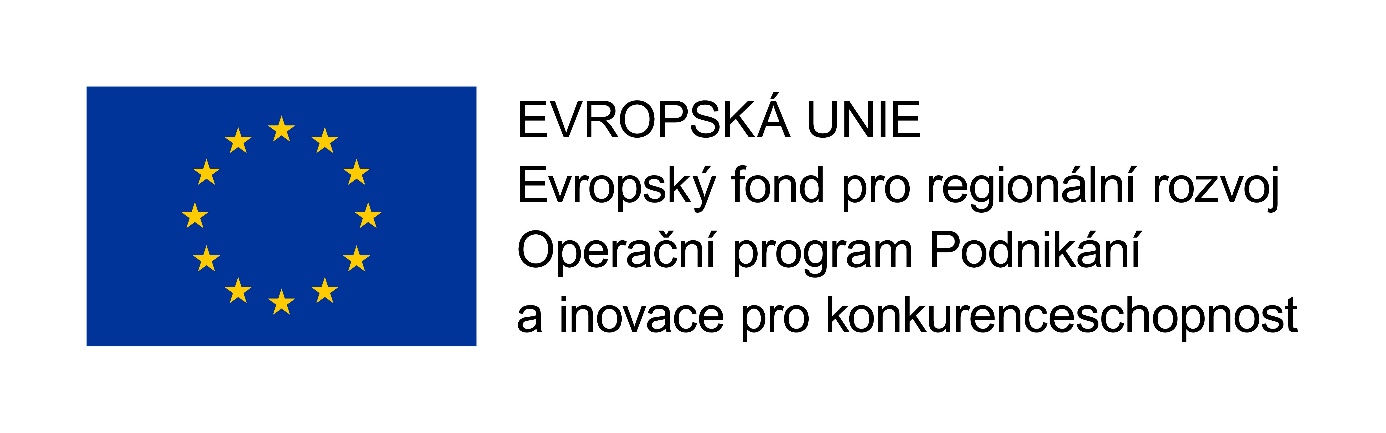 